RESEARCH ARTICLE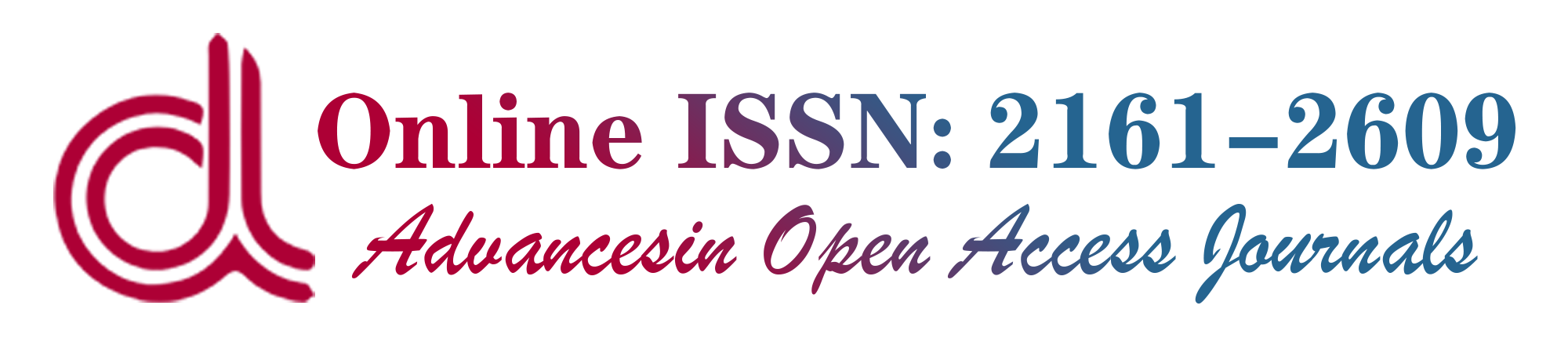 Title: Keywords: *Address correspondence to this author at the How to Use This Template?	The template details the sections that can be used in a manuscript. Note that each section has a corresponding style, which can be found in the “Styles” menu of Word. Sections that are not mandatory are listed as such. The section titles given are for articles. Review papers and other article types have a more flexible structure. Remove this paragraph and start section numbering with 1. All the words must be pasted with .TXT format. If one section has several paragraphs, you need copy one original paragraph and then past your manuscript. 1. Introduction2. Materials and methods2.1 Materials and methods2.1.1 Materials and methods3. Experimental4. ResultsFIGURES, TABLES AND SCHEMESFig. (1). Fig. (2). Table 1. Table 2. 5. Discussion6. ConclusionLIST OF ABBREVIATIONSETHICS APPROVAL AND CONSENT TO PARTICIPATEHUMAN AND ANIMAL RIGHTSResearch Involving HumansResearch Involving AnimalsResearch Involving PlantsCONSENT FOR PUBLICATIONAVAILABILITY OF DATA AND MATERIALSFig. (2). FUNDINGConflict of InterestAcknowledgementsReferencesReferences must use Endnote.References should be provided exactly in the journal's specific format.Journal Articles:Example: [1]1. Author 1 AB, Author 2 CD, Author 3 EF. Title of the article. Abbreviated Journal Name, Year, Volume, Page Range.Books and Book Chapters:1. For Entire Books: Author 1 A, Author 2 B. Book Title, 3rd ed.; Publisher: Publisher Location, Country, Year; pp. 154–196. [2]2. For Book Chapters: Author 1 A, Author 2 B. Title of the chapter. In Book Title, 2nd ed.; Editor 1 A., Editor 2 B., Eds.; Publisher: Publisher Location, Country, Year; Volume 3, pp. 154–196. [3]Unpublished Materials Intended for Publication:1. For Manuscripts in Preparation or To Be Submitted: Author 1 AB, Author 2 C. Title of Unpublished Work (optional). Correspondence Affiliation, City, State, Country. Year, Status (manuscript in preparation; to be submitted).2. For Submitted, Accepted, or In Press Works: Au[4]thor 1 AB, Author 2 C. Title of Unpublished Work. Abbreviated Journal Name Year, Stage of Publication (submitted; accepted; in press).Unpublished Materials Not Intended for Publication:Example: Author 1 AB. (Affiliation, City, State, Country); Author 2 C. (Affiliation, City, State, Country). Description of the Material, Year (e.g., Personal communication; Private communication; Unpublished work).Conference Proceedings:Example: 1. Author 1 AB, Author 2 CD, Author 3 EF. Title of Presentation. In Title of the Collected Work (if available), Proceedings of the Name of the Conference, Location of Conference, Country, Date of Conference; Editor 1, Editor 2, Eds. (if available); Publisher: City, Country, Year (if available); Abstract Number (optional), Pagination (optional).Thesis:Example: 1. Author 1 AB. Title of Thesis. Level of Thesis, Degree-Granting University, Location of University, Date of Completion.Websites:Example: Title of Site. Available online: URL (accessed on Day Month Year).Unlike published works, websites may change over time or disappear, so we encourage y[5]ou create an archive of the cited website using a service such as WebCite. Archived websites should be cited using the link provided as follows:Title of Site. URL (archived on Day Month Year).1. Xie YH, Chen YX, Fang JY: Comprehensive review of targeted therapy for colorectal cancer. Signal Transduct Target Ther 2020, 5(1):22.2. Desai K, Iqbal S, Pereira K, Thirumaran R: Global and regional trends in the incidence and mortality of Colorectal Cancer (CRC): Analysis of data from the GLOBOCAN database and SEER database. Ann Oncol 2023, 34:S81-S82.3. Bernold DM, Sinicrope FA: Advances in Chemotherapy for Colorectal Cancer. Clinical Gastroenterology and Hepatology 2006, 4(7):808-821.4. Golbraikh A, Wang XS, Zhu H, Tropsha A: Predictive QSAR Modeling: Methods and Applications in Drug Discovery and Chemical Risk Assessment. In: Handbook of Computational Chemistry. edn. Edited by Leszczynski J, Kaczmarek-Kedziera A, Puzyn T, G. Papadopoulos M, Reis H, K. Shukla M. Cham: Springer International Publishing; 2017: 2303-2340.5. Li Y, Zhang L, Yang R, Qiao Z, Wu M, Huang C, Tian C, Luo X, Yang W, Zhang Y et al: Discovery of 3,4-Dihydrobenzo[f][1,4]oxazepin-5(2H)-one Derivatives as a New Class of Selective TNIK Inhibitors and Evaluation of Their Anti-Colorectal Cancer Effects. J Med Chem 2022, 65(3):1786-1807.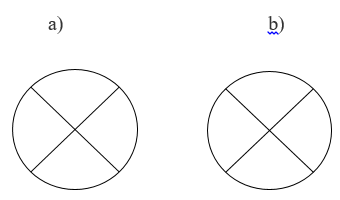 A R T I C L E  H I S T O R YReceived: Revised: Accepted: DOI: S. No.Title 1Title 1References1.entry 1Data[Mention reference number]2.entry 2Data-3.entry 3*Data-